Фотоматериалы методической разработки«Звуковая папка «Путешествие с Коржиком»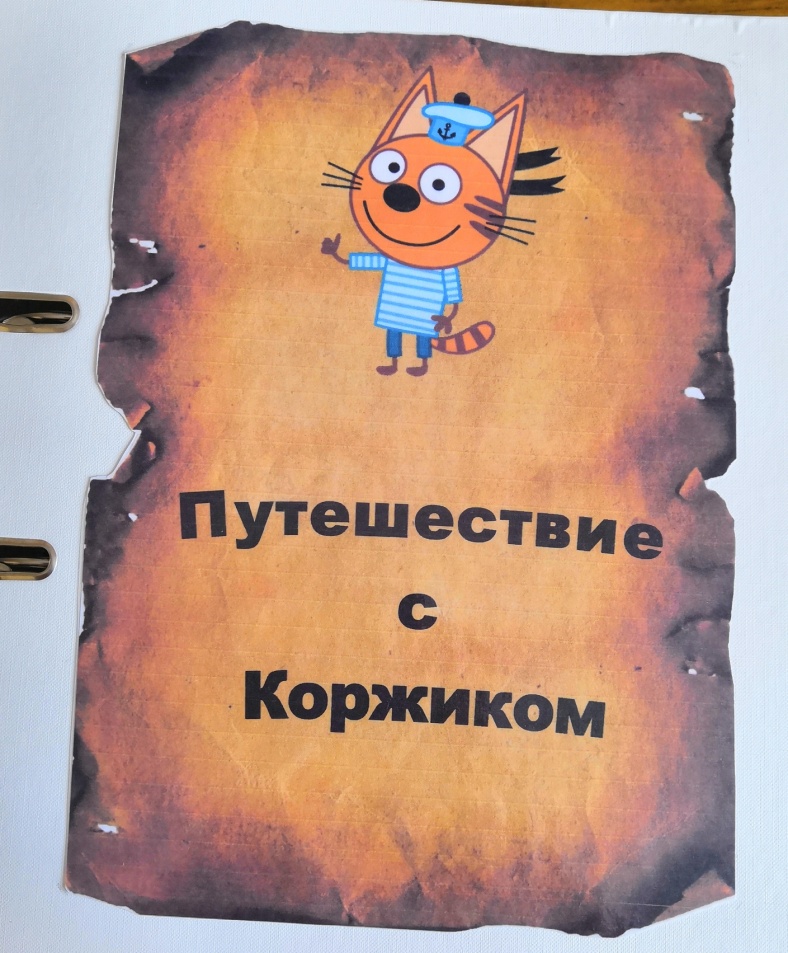 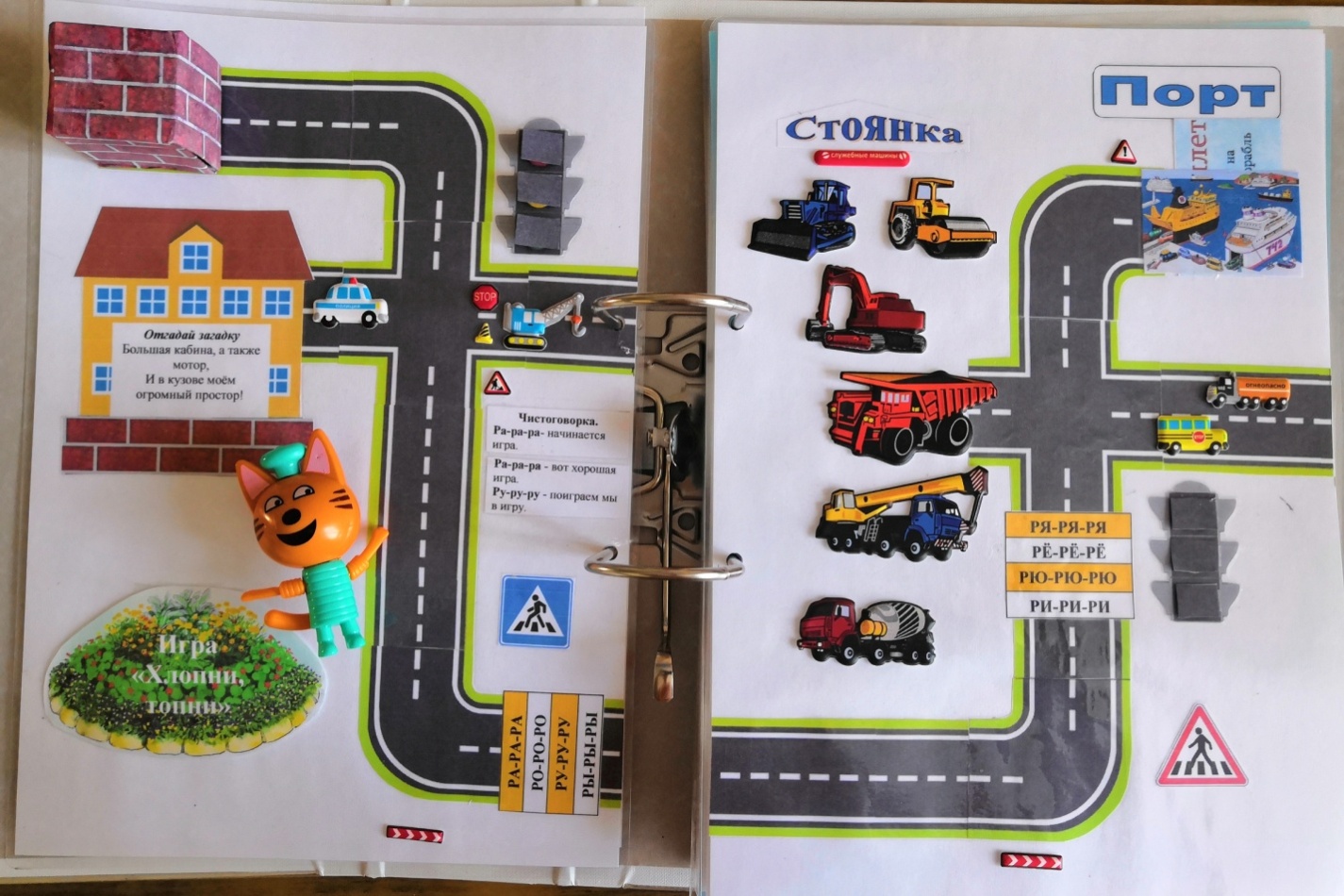 2 страница3 страница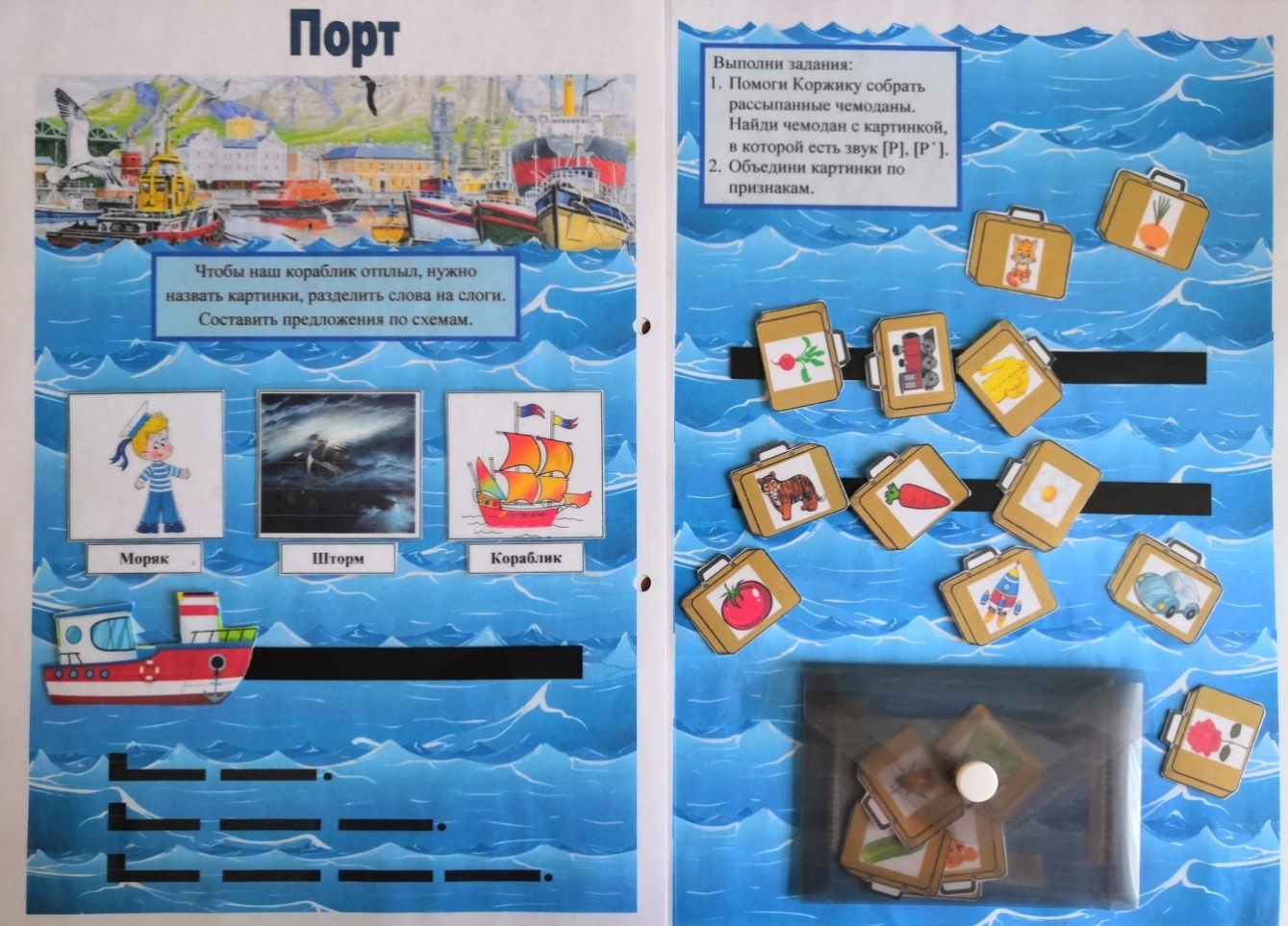 4 страница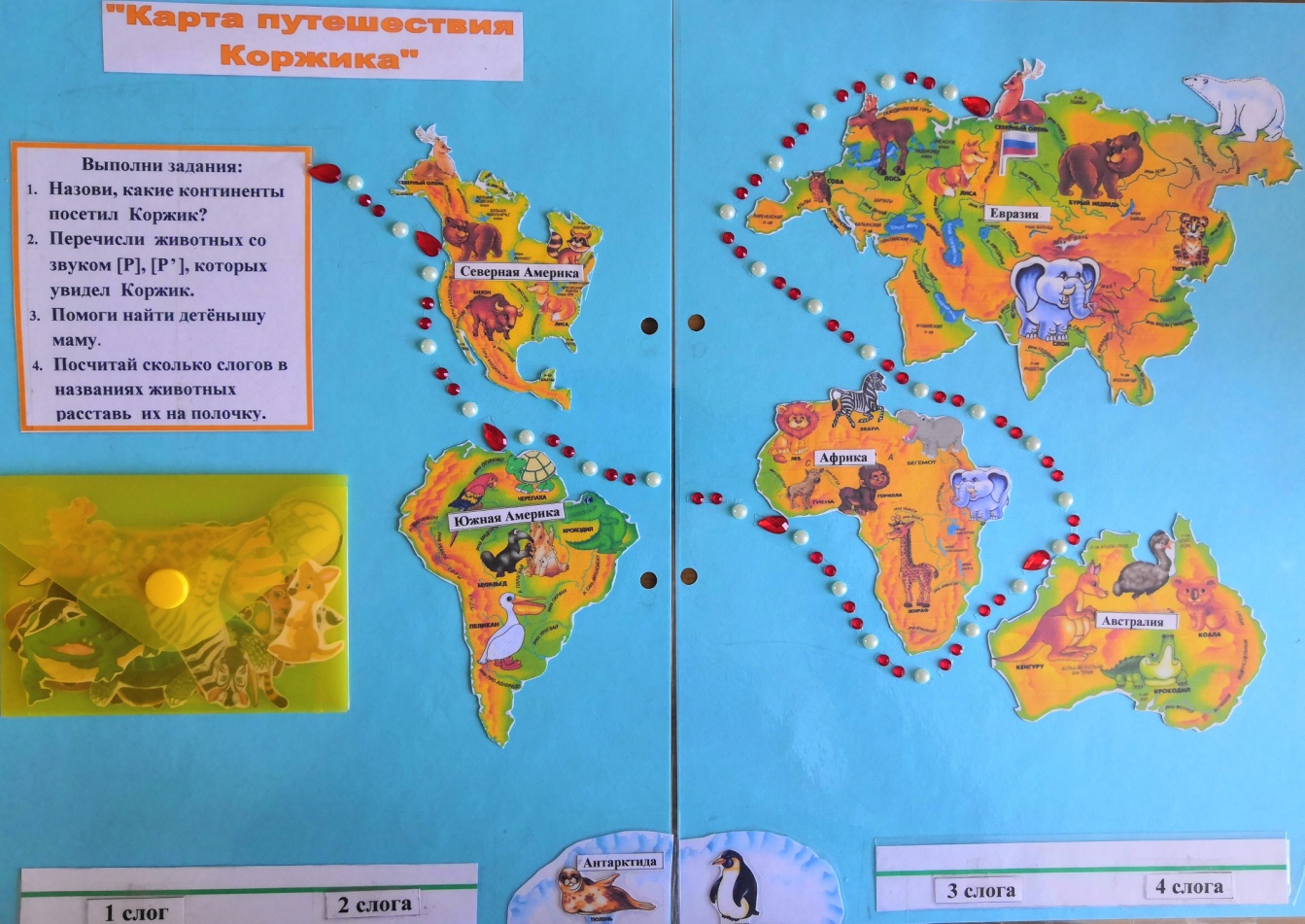 6 страница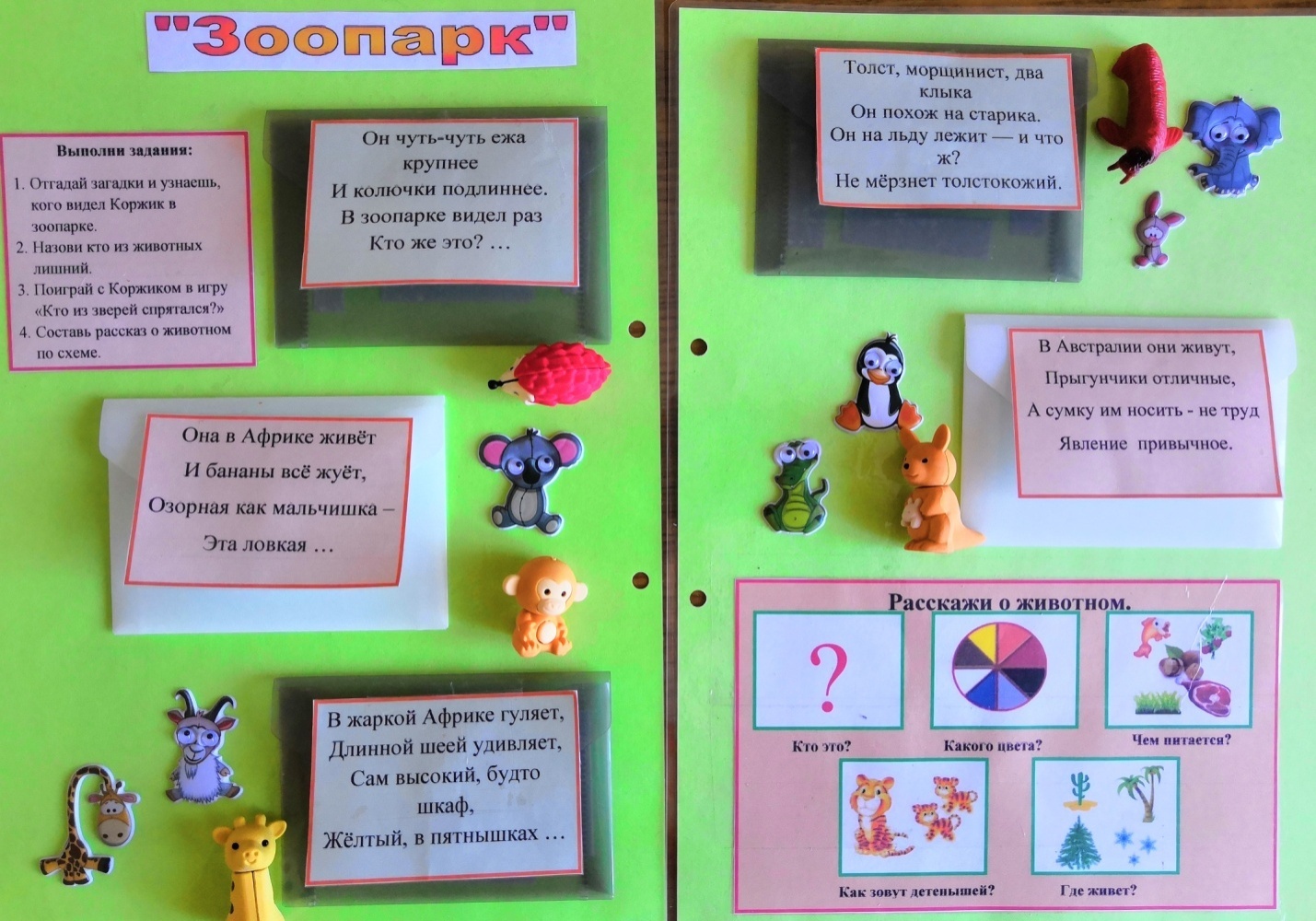 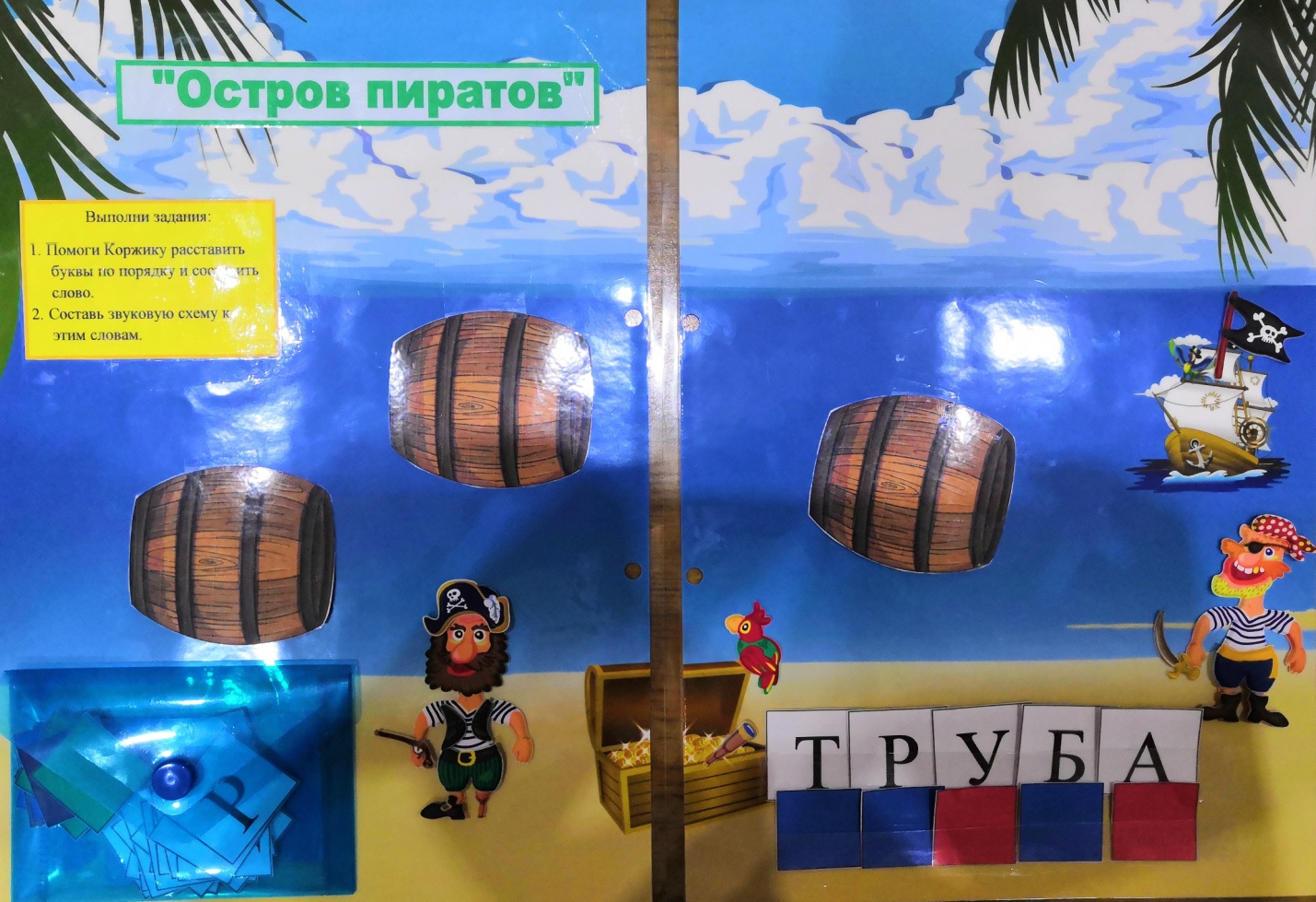 7 страница